Приложение № 32 към чл. 119, ал. 2(Ново - ДВ, бр. 1 от 2015 г., в сила от 06.01.2015 г., изм. - ДВ, бр. 27 от 2021 г., в сила от 01.07.2021 г.)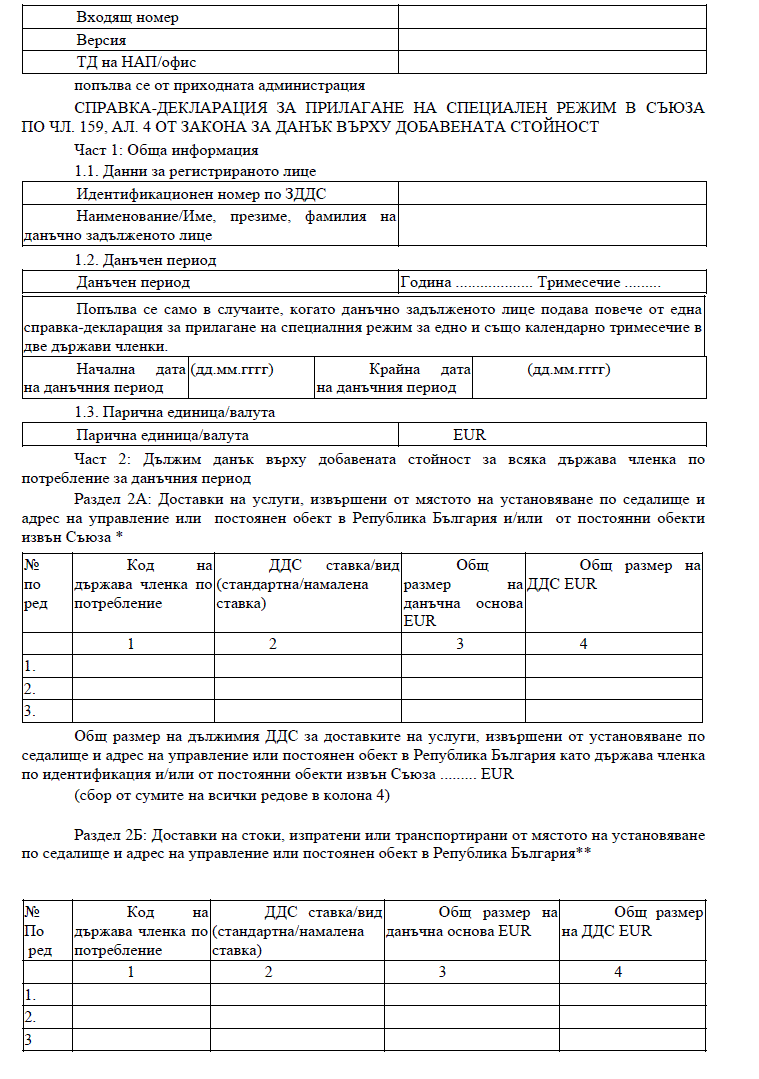 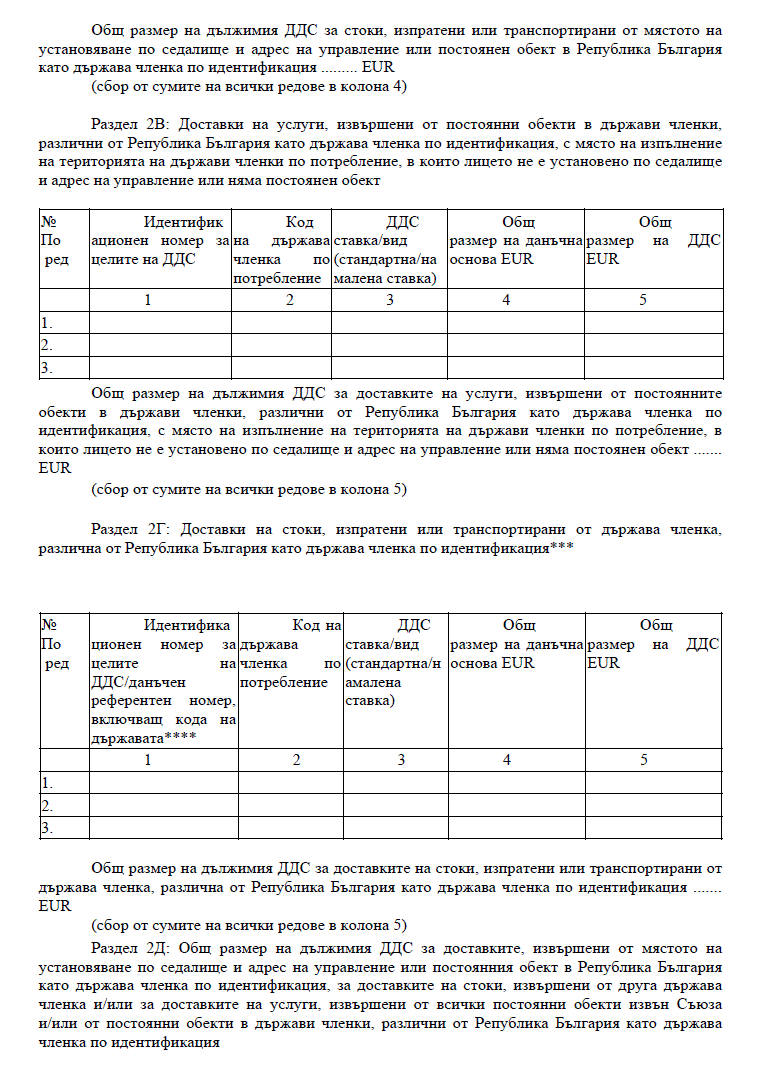 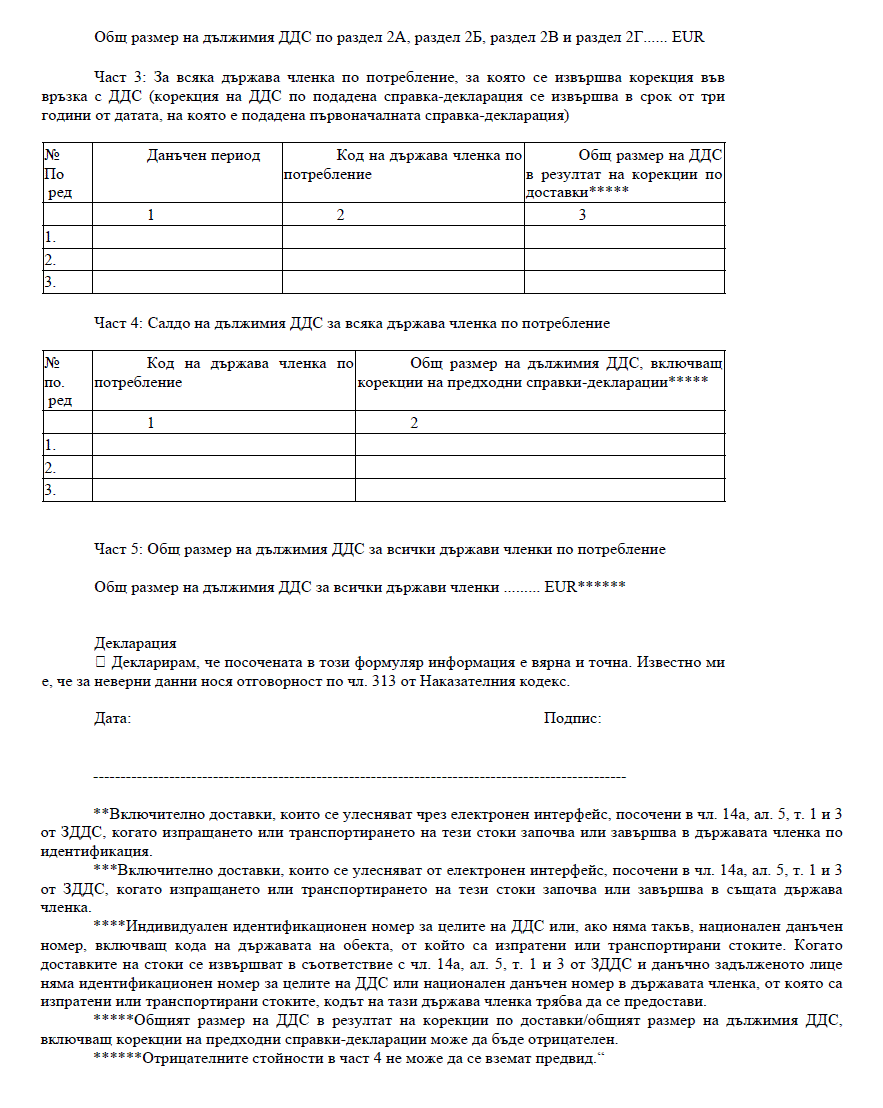 